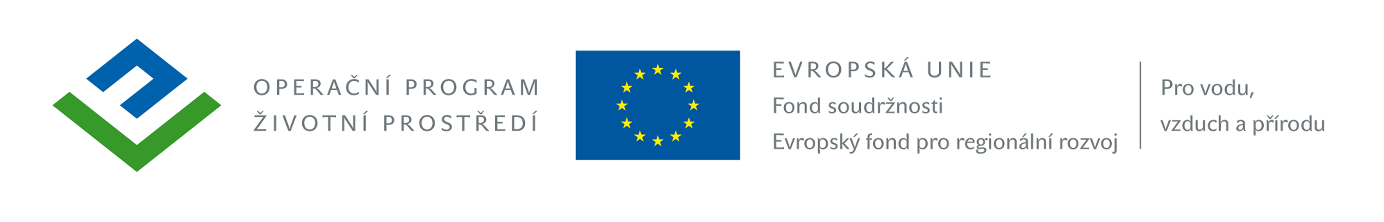 SMLOUVA  O  DÍLO – Návrh – Příloha č. 9 zadávací dokumentaceuzavřená podle § 2586 a násl. zákona č. 89/2012 Sb., občanský zákoník,v platném znění (dále jen "Občanský zákoník") SMLUVNÍ STRANYuzavírají následující smlouvu o dílo (dále jen „smlouva“)na veřejnou zakázku:„Zahrada v přírodním stylu při mateřské škole v Jesenici u rakovníka“Část B) „Zahrada v přírodním stylu při mateřské škole v JESENICI U RAKOVNÍKA – Herní prvky“Základní ustanoveníNa základě této smlouvy se zhotovitel zavazuje provést a předat objednateli dílo uvedené v článku 2. této smlouvy. Objednatel se zavazuje zaplatit zhotoviteli cenu za jeho provedení.Zakázka, v rámci projektu: Zahrada v přírodním stylu při mateřské škole v Jesenici u Rakovníka, registrační číslo: CZ.1.02./7.1.00/14.23126, je financována ze zdrojů EU, konkrétně z Operačního programu Životní prostředí (dále jen „OP ŽP“).Článek 2.PŘEDMĚT SMLOUVYZhotovitel se zavazuje pro objednatele provést objednané dílo v plném souladu s touto smlouvou a projektovou dokumentací, v úplnosti dle zadání, rozsahu dle rozpočtu z cenové nabídky zhotovitele, ve výborné kvalitě, bez vad a nedodělků.Veškeré práce, činnosti a dodávky v rámci předmětu díla budou prováděny také v souladu s relevantními dokumenty OP ŽP, zejména pak s Příručkou pro žadatele a Příručkou pro příjemce podpory v OP ŽP.Předmětem díla je vybudování zahrady v přírodním stylu v prostorách stávající zahrady MŠ v Oráčovské ulici s mnoha alternativními přírodními prvky podporujícími zdravý všestranný vývoj dětí a jejich samostatnou či organizovanou hru po celý kalendářní rok. Dílo bude provedeno v souladu s projektovou dokumentací a obecně závaznými technickými podmínkami uvedených v právních a technických předpisech, ČSN a EN. Předmětem plnění je tato dílčí část veřejné zakázky, kde budou po provedení sadových úprav v prostoru zahrady MŠ doplněny stávající herní prvky o nové (např. lanové centrum, motýlí pahorek, vodní stoly klubíčko, hmatová cesta, xylofon svislý dvoulanový, beranidlo malé, pavoučí síť, hmyzí domeček, lavičky, ptačí budky a krmítka). Nové herní prvky budou provedeny z následujících materiálů: dřevo - akátové, odkorněné, odbělené, obroušené řezivo a kulatina, nebo jiné dřevo s odolností kategorie 1-2 dle normy ČSN EN 350-2, pokud není v projektové dokumentaci uvedeno jinak, kovové díly - nerezové nebo žárově pozinkované, pokud není v projektové dokumentaci uvedeno jinak, povrchová úprava - tenkovrstvá lazura na vodní bázi, lana - polypropylenová lana s ocelovým kordem, skluzavky - UV stabilní laminát, kotvení prvků  bude provedenou přímou betonáží do země bez kovových patek.Realizací se rozumí úplné a bezvadné provedení všech prací, dodávek a služeb včetně dodávek potřebných materiálů, strojů a zařízení nezbytných pro řádné dokončení zakázky, vč. provedení všech dalších činností souvisejících se zakázkou a vyplývajících ze zadávací dokumentace. Rozsah předmětu plnění je uveden v zadávací dokumentaci, způsob provedení v projektové dokumentaci a množství prací v soupisu prací a výkazu výměr. Předmětem plnění je dílo jako celek a dodavatel má povinnost ho jako takový ocenit. Pokud soupis prací neobsahuje veškeré položky nezbytné k provedení díla jako celku, má se za to, že jsou tyto položky již obsaženy v jiných položkách.Předmětem díla (plnění zhotovitele) je zejména: kompletní provedení díla v rozsahu dle schválené projektové dokumentace a cenové nabídky,geodetické zaměření  a zpracování dokumentace skutečného provedení díla v listinné podobě v počtu 3 ks a v datovépodobě (.pdf) na datovém nosiči v počtu 1 ks textové a tabulkové části ve formátech .doc a .xls.),dodávka dokladů od dodaných materiálů předepsaných projektem nebo ty, jejichž nutnost provedení vyplývá z norem a předpisů – osvědčení, atesty, záruční listy, návody k použití, apod.,zajištění případných rozhodnutí potřebných pro realizaci díla a příprava veškerých podkladů pro předání díla.Součástí rozsahu předmětu díla jsou rovněž:pomocné práce a všechny práce, které nelze při úplném a věcném provedení díla vynechat a jsou s ní v bezpodmínečné souvislosti,zkoušky a revize předepsané projektem nebo ty, jejichž nutnost provedení vyplývá z technických norem a předpisů, úplné vyklizení staveniště od vlastních materiálů a zařízení zhotovitele včetně zařízení staveniště,odvoz a skládkovné přebytečného materiálu (zeminy) na řízenou skládku,zajištění a provedení všech opatření organizačního charakteru k řádnému provedení díla,účast na pravidelných kontrolních dnech,dodržení podmínek vyjádření dotčených orgánů,úklid veřejných komunikací,odvoz, ekologická likvidace odpadu na skládku včetně poplatků za uskladnění v souladu s s příslušnými zákonnými předpisy,zajištění bezpečnosti práce a ochrany životního prostředí,provedení přejímky místa realizace díla,dodržení všech podmínek pro poskytnutí dotace ze strany zhotovitele,zajištění, po celou dobu provádění díla, bezpečného přístupu do přilehlých nemovitostí a trvalé dopravní obslužnosti, spočívající zejména v zajištění průjezdu pro složky integrovaného záchranného systému, vše v souladu s dopravně inženýrskými opatřeními.Místo plnění zakázky se nachází na p.č. 357 a 304/1 v k. ú. Jesenice u Rakovníka.  Zhotovitel se zavazuje provést dílo pro objednatele vlastním jménem, na vlastní odpovědnost, na své náklady a na vlastní nebezpečí, a to dle nabídky zhotovitele ze dne……………..2014 (uchazeč doplní údaje) vč. nabídkového položkového rozpočtu zhotovitele.   Dílo vybudované v rozsahu podle tohoto článku bude mít vlastnosti a základní technické ukazatele jakosti dané:zadávacími podmínkami veřejné zakázky,projektovou dokumentací zpracovanou společností Arborea Rakovník s.r.o., Dukelských hrdinů 2663, 440 01 Rakovník, IČ: 25020056, stupeň: DPS, z 12/2013 (dale jen „projektová dokumentace”),dalšími obecně závaznými technickými podmínkami uvedenými v právních a technických předpisech pro provádění stavby, ČSN a EN,veškerými písemnými pokyny a podklady předanými objednatelem zhotoviteli podle této smlouvy a případnými pozdějšími změnami shora uvedené dokumentace, které byly vyvolány potřebami zjištěnými v průběhu provádění díla, jeho zkoušení a uvádění do provozu a/nebo z důvodu rozhodnutí či opatření orgánu státního stavebního dohledu, příp. jinými orgány příslušnými ke kontrole staveb či jinými okolnostmi smluvními stranami nepředvídanými, rozhodnutími, resp. vyjádřeními veřejnoprávních orgánů, výsledky kontrolních dnů a prováděných zkoušek s tím, že objednatel je oprávněn upravit způsob provádění díla,nebude mít nedostatky, které brání jeho užívání objednatelem, zejména pro účel uvedený v této smlouvě.   Zhotovitel prohlašuje, že je odborným subjektem disponujícím všemi potřebným znalostmi, schopnostmi, technickými možnostmi a pracovními kapacitami, nezbytnými ke kvalifikovanému a úplnému splnění zadání objednatele v kvalitě a termínech této smlouvy. Dále zhotovitel potvrzuje, že měl možnost seznámit se s místem plnění a jeho reálnými poměry v dostatečném časovém předstihu před podpisem této smlouvy a na základě toho měl dostatečnou možnost posoudit všechny takové místní okolnosti a vlivy, které dle jeho znalostí jako odborné firmy mají nebo mohou mít vliv na úspěšné provádění a dokončení díla za podmínek sjednaných touto smlouvou.Článek 3  Cena dílaCelková cena díla je stranami sjednána v souladu s ust. § 2 zákona č. 526/1990 Sb., o cenách, ve znění pozdějších předpisů. Celková cena za provedení úplného díla podle této smlouvy byla stanovena v cenové nabídce uchazeče, kterou podal do výběrového řízení „Zahrada v přírodním stylu při mateřské škole v Jesenici u Rakovníka – Část B) - Herní prvky“. Oceněný soupis prací a výkaz výměr tvoří přílohu č. 1 této smlouvy. Tato cena je stanovena jako nejvýše přípustná. Cenu za provedení díla je možné měnit pouze:nebude-li některá část díla v důsledku sjednaných méněprací provedena, bude cena za provedení díla snížena, a to odečtením veškerých nákladů na provedení těch částí díla, které v  rámci méněprací nebudou provedeny. Náklady na méněpráce budou odečteny ve výši součtu veškerých odpovídajících položek a nákladů neprovedených dle položkového rozpočtu, který je součástí nabídky zhotovitele podané na předmět plnění v rámci zadávacího řízení příslušné zakázky (dále jen „položkový rozpočet“), Nedojde-li mezi oběma stranami k dohodě při odsouhlasení množství nebo druhu provedených prací a dodávek, je zhotovitel oprávněn fakturovat pouze práce, u kterých nedošlo k rozporu;přičtením veškerých nákladů na provedení těch částí díla, které objednatel nařídil formou víceprací provádět nad rámec množství nebo kvality uvedené v projektové dokumentaci nebo položkovém rozpočtu. Náklady na vícepráce budou účtovány podle odpovídajících jednotkových cen položek a nákladů dle položkového rozpočtu a množství odsouhlaseného objednatelem. Náklady na vícepráce, které nejsou stanoveny jednotkovými cenami položek v nabídkovém položkovém rozpočtu, budou účtovány dle aktuálního ceníku URS ve výši max. 100 % těchto sborníkových cen; v případě změny výše DPH v důsledku změny právních předpisů.Zhotovitel tímto prohlašuje, že cena díla respektuje kvalitativní parametry stanovené projektem resp. výkazem výměr.Vícepráce či záměny materiálů budou objednány objednatelem zápisem do stavebního deníku, případně oznámeny písemně objednatelem zhotoviteli. Zhotovitel zpracuje do týdne cenový návrh a předá jej k odsouhlasení objednateli. Po odsouhlasení bude vícepráce provedena. Případné vícepráce budou uhrazeny zvláštní fakturou do dne vystavení konečné faktury.Za vícepráce jsou považovány práce, které přesahují předmět díla stanovený v čl. 2 této smlouvy. Za vícepráce nelze považovat práce, které nejsou výslovně uvedeny ve výkazu výměr a soupisu prací, ale z povahy díla bylo zřejmé již při zadání veřejné zakázky, že bude nezbytné je k řádnému dokončení díla provést. Cena za provedení díla v sobě nezahrnuje rezervu na nepředvídané práce, které nemohla v dostatečném rozsahu postihnout projektová dokumentace stavby. Článek 4Platební podmínkyObjednatelem nebudou na cenu díla poskytována jakákoli plnění před zahájením provádění díla.Veškeré platby budou probíhat výhradně v českých korunách (Kč). Rovněž veškeré cenové údaje budou uváděny v Kč. Platby probíhají zásadně bezhotovostním způsobem na účet zhotovitele uvedený v záhlaví této smlouvy. Cena díla bude uhrazena na základě faktur (daňových dokladů) vystavených zhotovitelem, které budou splňovat veškeré zákonné náležitosti daňového dokladu, a dále bude splňovat veškeré náležitosti požadované podmínkami OP ŽP.  Přílohou každé faktury musí být zjišťovací protokol (soupis provedených prací), potvrzený zástupcem objednatele ve věcech technických. Součástí konečné faktury musí být navíc protokol o předání a převzetí díla bez vad a nedodělků. Dodavatel je povinen fakturovat měsíčně dle soupisu skutečně provedených prací, a to až do výše 70% celkové ceny díla. Zbylou část do výše 100% celkové ceny díla vyfakturuje až po předání a převzetí díla bez vad a nedodělků. Splatnost faktur se sjednává 30 dnů od doručení faktury zadavateli. Splatnost faktur (pohledávek) začíná běžet písemným odsouhlasením faktury, která splňuje veškeré náležitosti a je řádně doložena přílohami.Smluvní strany se dohodly na pětidenní lhůtě k odsouhlasení faktur. V případě, že v této lhůtě nebudou sděleny námitky, považuje se faktura za odsouhlasenou.Objednatel je oprávněn vrátit bez zaplacení fakturu, která neobsahuje náležitosti dle předchozích ustanovení této smlouvy a to do tří dnů od jejího doručení. Nová lhůta splatnosti začíná běžet znovu po předložení řádně vystavené a odsouhlasené faktury objednateli.Článek 5                                                                   DOBA PLNĚNÍRealizace bude probíhat v následujících termínech: Zahájení prací/předání staveniště: 	01.03.2015. Ukončení prací a převzetí hotové díla:	31.05.2015.Před zahájením samotných prací je potřeba s objednatelem prokonzultovat a následně zpracovat podrobnější harmonogramy plnění prací tak, aby nedocházelo ke vzájemnému omezení provádění jednotlivých plnění v rámci jednotlivých částí veřejné zakázky. Schválení podrobnějšího harmonogramu podléhá objednateli.Pokud při předání díla nebo části díla, budou zjištěny vady nebo nedodělky, uvede se tato skutečnost v předávacím protokolu stavby a zadavatel stanoví lhůtu pro jejich odstranění. Do doby odstranění vad a nedodělků nevzniká zhotoviteli právo vystavit fakturu a objednatel nemá povinnost uhradit cenu za provedení díla a ani neběží lhůta splatnosti. Po odstranění vad a nedodělků zadavatel dílo převezme tím, že doplní do předávacího protokolu stavby, že vady byly odstraněny a dílo bez vad přebírá.Lhůta pro provedení díla se přiměřeně prodlužuje:Vzniknou-li v průběhu provádění díla překážky z viny objednatele.Jestliže přerušení prací bude způsobeno vyšší mocí.Při dodatečných požadavcích objednatele na další stavební úpravy.Smluvní strany nejsou odpovědny za důsledky nesplnění svých závazků včas a řádně, je-li příčinou takovéhoto nesplnění vyšší moc.Vyšší mocí se pro účely této smlouvy rozumí okolnosti vylučující odpovědnost, tzn. událost nebo okolnost či následek takovéto události nebo okolnosti, která je objektivně mimo možnou kontrolu dotčené smluvní strany, a které nemohlo být zabráněno péčí či schopností, jež lze rozumně požadovat (např. změna obecně závazných předpisů, rozhodnutí orgánů státní správy, nepředvídatelné nevhodné klimatické podmínky apod., živelná katastrofa, válka, apod.).   Článek 6 Provádění dílaZhotovitel je povinen provést dílo na svůj náklad a na své nebezpečí ve sjednané době. Zhotovitel je povinen při provádění díla dodržovat na převzatém staveništi veškeré platné české obecně závazné předpisy zejména všechny bezpečnostní předpisy. Zhotovitel zodpovídá za to, že práce podle této smlouvy budou provádět pouze řádně proškolení a poučení pracovníci. Odpovědnost za veškeré škody (věcné, na zdraví apod.), k nimž dojde v důsledku porušení tohoto ustanovení, nese zhotovitel v plném rozsahu. Jestliže objednatel zjistí, že při provádění díla zhotovitel opakovaně porušuje toto smluvní ustanovení, má objednatel právo na okamžité zastavení prací a po písemném upozornění na odstoupení od této smlouvy.Objednatel nebo jím pověřený zástupce je oprávněn kontrolovat provádění díla. Zjistí-li, že zhotovitel provádí dílo v rozporu se svými povinnostmi, je objednatel oprávněn zastavit prováděné práce a zhotovitel je povinen bezodkladně odstranit vady vzniklé vadným prováděním a dílo prováděl řádným způsobem. Jestliže zhotovitel tak neučiní ani v přiměřené lhůtě mu k tomu poskytnuté a postup zhotovitele by vedl nepochybně k porušení smlouvy, má objednatel právo od této smlouvy odstoupit.Zhotovitel se zavazuje na převzatém staveništi, vjezdech a výjezdech z něho udržovat pořádek a čistotu a je povinen odstraňovat odpady a nečistoty vzniklé jeho pracemi. Zhotovitel se zavazuje uhradit veškeré pokuty vzniklé v souvislosti s porušením tohoto ustanovení.Zjistí-li objednatel, že zhotovitel provádí dílo v rozporu s jeho požadavky, je oprávněn dožadovat se odstranění závad. Nejsou-li závady v přiměřené lhůtě, stanovené objednatelem odstraněny, má objednatel právo na okamžité zastavení prací a odstoupení od smlouvy.Zhotovitel zodpovídá za práci subdodavatelských subjektů, jako by je prováděl sám.Veškeré odborné práce musí vykonávat pracovníci zhotovitele nebo jeho subdodavatelů mající příslušnou kvalifikaci. Doklad o kvalifikaci pracovníků je zhotovitel na požádání objednatele povinen předložit.Zhotovitel při předání staveniště zapíše do Zápisu o předání staveniště seznam svých subdodavatelů v souladu s nabídkou. Pokud zhotovitel bude chtít provádět stavbu pomocí subdodavatelů, které neuvedl v nabídce, je povinen oznámit změnu subdodavatele zápisem do stavebního deníku objednateli. Zhotovitel se zavazuje, že po celou dobu výstavby bude mít sjednáno pojištění odpovědnosti za škodu s minimálním limitem pojistného plnění ve výši ceny díla. Při podpisu této smlouvy se zhotovitel zavazuje předložit objednateli na vyžádání kopii této pojistné smlouvy. Stavební deník je povinen vést zhotovitel dle podmínek a v rozsahu ustanovení § 157 odst. 2 zákona č. 183/2006 Sb., o územním plánování a stavebním řádu, ve znění pozdějších předpisů. Zhotovitel je povinen vyzvat objednatele nebo jím pověřeného zástupce min. 5 pracovních dnů předem zápisem do stavebního deníku ke kontrole a k prověření prací, které v dalším postupu budou zakryty nebo se stanou nepřístupnými. Neučiní-li tak, je povinen na žádost objednatele odkrýt práce, které byly zakryty nebo které se staly nepřístupnými na svůj náklad.Objednatel zajistí na stavbě výkon Technického dozoru investora (dále jen „TDI“), který stanoví zásady kontroly zhotovitelem prováděných prací a podrobnosti organizace kontrolních dnů. Zhotovitel je povinen poskytnout TDI veškerou potřebnou součinnost. Kontrolní dny budou svolávány TDI minimálně jedenkrát za týden, dále dle dohody.Autorský dozor a koordinátora BOZP zajišťuje objednatel. Článek 7StaveništěObjednatel předá zhotoviteli staveniště prosté práv třetí osoby nejpozději do 10 pracovních dnů po podpisu této smlouvy, pokud se strany nedohodnou jinak. Zhotovitel je povinen si zajistit řádné vytýčení staveniště a během výstavby řádně pečovat o základní směrové a výškové body a to až do doby předání díla objednateli. Zhotovitel si na svoje náklady zajistí i vytýčení jednotlivých stavebních objektů a odpovídá za jejich správnost.Zhotovitel si na základě podkladů, které mu předá objednatel, zajistí vytýčení podzemních vedení v prostoru stavenišť a bude dodržovat podmínky správců a vlastníků sítí po celou dobu výstavby.Veškerá potřebná povolení k užívání veřejných ploch, případně překopů komunikací zajišťuje zhotovitel a nese náklady s tím spojené. Tyto náklady jsou součástí sjednané ceny díla.Jestliže v souvislosti se zahájením prací staveniště bude třeba umístit nebo přemístit dopravní značení podle platných právních předpisů, obstará tyto práce zhotovitel. Zhotovitel zodpovídá i za umísťování, přemísťování a udržování dopravních značek v souvislosti s průběhem provádění prací a všechny náklady s tím spojené jsou zahrnuty ve sjednané ceně díla.Zhotovitel je povinen udržovat na staveništi pořádek a je povinen odstraňovat odpady a nečistoty vzniklé jeho činností v souladu s platnými právními předpisy. Pokud během realizace díla dojde k poškození stávajících objektů či okolních zařízení vinou zhotovitele, zavazuje se zhotovitel vše uvést do původního stavu.  Zhotovitel se zavazuje uhradit veškeré pokuty vzniklé v souvislosti s porušením tohoto ustanovení. Zhotovitel odpovídá za veškeré takto vzniklé škody.Zhotovitel zajistí střežení staveniště a v případě potřeby i jeho oplocení nebo jiné vhodné zabezpečení. Náklady s tím spojené jsou zahrnuty ve sjednané ceně díla.Zhotovitel zajistí na své náklady odběrná místa energií včetně měření odběrů.Objednatel má právo nezahájit přejímací řízení, není-li na staveništi pořádek, nebo není-li odstraněn ze staveniště odpad vzniklý při stavebních pracích apod.Nejpozději do 10 pracovních dnů po odevzdání a převzetí díla je zhotovitel povinen vyklidit staveniště a upravit jej dle projektu stavby. Pokud staveniště v dohodnutém termínu nevyklidí nebo jej neupraví do sjednaného stavu, je objednatel oprávněn fakturovat zhotoviteli smluvní pokutu dle čl. 10. této smlouvy, a to až do vyklizení staveniště. Provozní, sociální a případně i výrobní zařízení staveniště zabezpečuje zhotovitel. Náklady na projekt, vybudování, zprovoznění, údržbu, likvidaci a vyklizení zařízení staveniště jsou zahrnuty ve sjednané ceně díla.Článek 8Předání a převzetí dílaZhotovitel je povinen písemně oznámit objednateli nejpozději 10 pracovních dnů předem, kdy bude dílo připraveno k  předání. Objednatel je pak povinen nejpozději do 3 pracovních dnů od termínu stanoveného zhotovitelem zahájit přejímací řízení a řádně v něm pokračovat. Oznámí-li zhotovitel objednateli, že dílo je připraveno k předání a při přejímacím řízení se zjistí, že dílo není podle podmínek této smlouvy ukončeno či připraveno k odevzdání, je zhotovitel povinen uhradit objednateli veškeré náklady s tím vzniklé nebo smluvní pokutu ve výši dle čl. 10 této smlouvy. Objednatel si zvolí, který způsob uplatní. Zhotovitel je povinen připravit a doložit u přejímacího řízení všechny předepsané doklady dle zákona č. 183/2006 Sb., o územním plánování a stavebním řádu, ve znění pozdějších předpisů a doklady, které jsou nutné pro vydání vyjádření dotčených orgánů. Bez těchto dokladů nelze považovat dílo za dokončené a schopné předání. O průběhu přejímacího řízení pořídí objednatel zápis, ve kterém se mimo jiné uvede i soupis vad a nedodělků, pokud je dílo obsahuje, s termínem jejich odstranění. Pokud objednatel odmítne dílo převzít, je povinen uvést do zápisu svoje důvody. Dílo je považováno za ukončené po ukončení všech prací uvedených v čl. 2. této smlouvy, pokud jsou ukončeny řádně a včas a zhotovitel předal objednateli doklady uvedené v čl. 8. 3. a povrch všech pozemků tvořících staveniště je vyčištěn a uveden do předepsaného stavu. Pokud jsou v této smlouvě použity termíny ukončení díla nebo předání, rozumí se tím den, ve kterém dojde k oboustrannému podpisu předávacího protokolu. Objednatel má právo převzít i dílo, které vykazuje drobné vady a nedodělky, které samy o sobě ani ve spojení s jinými nebrání řádnému užívaní díla. V tom případě je zhotovitel povinen odstranit tyto vady a nedodělky v termínu uvedeném v zápise o předání a převzetí díla. Objednatel není povinen převzít dílo vykazující vady nebo nedodělky. Vadou se pro účely této smlouvy rozumí odchylka v kvalitě, rozsahu nebo parametrech díla, stanovených projektem stavby, touto smlouvou a obecně závaznými předpisy. Nedodělkem se rozumí nedokončená práce oproti projektu stavby. Zhotovitel je povinen v přiměřené lhůtě odstranit vady a nedodělky, i když tvrdí, že za uvedené vady a nedodělky neodpovídá. Náklady na odstranění v těchto sporných případech nese až do rozhodnutí soudu zhotovitel. Zhotovitel je povinen nastoupit k odstranění vad a nedodělků v přiměřené lhůtě podle povahy vady nebo nedodělku, nejpozději však do 10 dnů od obdržení písemného oznámení objednatele. Za písemné oznámení objednatele se považuje i zápis v protokole o předání a převzetí díla.Článek 9Jakost díla, zárukaZhotovitel ručí za úplné a kvalitní provedení a funkci předmětu díla v rozsahu a parametrech stanovených závaznými ustanoveními v zadávací dokumentaci a v ustanoveních této smlouvy a jejích příloh a dodatků. Smluvní strany se dohodly, že záruční doba činí 36 měsíců. Záruční lhůta pro stroje, zařízení a výrobky, u kterých je záruční lhůta poskytována jejich výrobci v samostatném záručním listu, se sjednává v délce lhůty poskytované výrobcem, nejméně však v délce 24 měsíců.Záruční lhůta počíná běžet dnem odstranění poslední vady a nedodělku vyplývajícího z protokolu o předání a převzetí díla. Záruční doba oprávněně reklamovaných částí díla se prodlužuje o dobu rovnající se počtu dnů ode dne uplatnění reklamace do dne jejího konečného vyřízení. Pokud bylo na základě reklamace dodané technické zařízení úplně vyměněno, platí pro něj nová záruční doba v plné délce.Reklamací se rozumí uplatnění práv objednatele z odpovědnosti za záruční vady, učiněné formou písemného podání adresovaného do sídla zhotovitele, označeného výslovně jako reklamace a obsahující popis reklamované vady, popř. toho, jak se projevuje. Reklamaci může objednatel podat kdykoliv v době plynutí záruční doby.Zhotovitel se zavazuje k odstranění reklamované vady do 3 pracovních dnů od doručení písemné reklamace (příp. v přiměřeném termínu s ohledem na technologii odstranění reklamované vady), popř. do 24 hodin, jde-li o vadu způsobující havarijní stav. Vady mající vliv na zásobování vodou, odvádění odpadních vod a čištění odpadních vod je zhotovitel povinen odstranit v době do 24 hodin od nahlášení. Pokud zhotovitel vady ve stanovené lhůtě neodstraní, je objednatel oprávněn zajistit si odstranění vady u jiného zhotovitele a zhotovitel je povinen uhradit objednateli náklady  takto vzniklé.Ihned po odstranění vady je objednavatel povinen vydat zhotoviteli potvrzení, ke kterému dni byla vada odstraněna a jakým způsobem.Za vyřízení reklamace části díla provedené zhotovitelovým subdodavatelem je vždy odpovědný přímo zhotovitel a nikoliv jeho subdodavatel. Zhotovitel nesmí v takovém případě vyřízení reklamace odmítat poukazem na to, že reklamovanou část díla provedl jeho subdodavatel a odkazovat objednatele na něho, nýbrž reklamaci i v tomto případě řádně vyřídit. Nároky zhotovitele za jeho subdodavatelem z tohoto titulu nejsou předmětem této smlouvy a zhotovitel si je vypořádá samostatně.Článek 10Smluvní pokutySmluvní strany se dohodly na následujících smluvních pokutách:Při prodlení s termínem zahájení prací  je objednatel oprávněn účtovat zhotoviteli smluvní pokutu ve výši 5.000,- Kč  bez DPH za každý započatý den.Při prodlení s termínem ukončení a předání díla je objednatel oprávněn účtovat zhotoviteli smluvní pokutu ve výši 50.000,- Kč bez DPH za 1. den prodlení a dále 25.000,- Kč bez DPH za každý další den prodlení až do dne úspěšného předání a převzetí díla dle Článku 8 této smlouvy.Při prodlení s termínem odstranění přejímkových vad a nedodělků dohodnutých v předávacím protokolu je objednatel oprávněn účtovat zhotoviteli smluvní pokutu ve výši 5.000,- bez DPH za každý den prodlení až do dne jejich odstranění včetně.Při prodlení s vyklizením staveniště je objednatel oprávněn účtovat zhotoviteli smluvní pokutu ve výši 3.000,- Kč bez DPH za každý den prodlení až do úplného vyklizení staveniště dle této smlouvy. Při nedodržení předpisů BOZP v průběhu realizace stavby je objednatel oprávněn účtovat zhotoviteli smluvní pokutu ve výši 20.000,-Kč bez DPH za každý takový případ porušení zjištěný koordinátorem BOZP a uvedený v zápisu Z kontrolního dne koordinátora BOZP.Při prodlení objednatele s platbou faktur je zhotovitel oprávněn účtovat objednateli úrok z prodlení ve výši 0,25% z dlužné částky bez DPH za každý den prodlení.V případě, že zhotovitel nesplní kteroukoliv z povinností či poruší jakoukoli povinnost vyplývající mu z této smlouvy, vyjma povinností uvedených v bodě 1 až 6 tohoto článku, je objednatel oprávněn vyúčtovat zhotoviteli smluvní pokutu ve výši 5.000,-Kč bez DPH za každý jednotlivý zjištěný případ porušení povinností.V případě, že objednateli vznikne z ujednání této smlouvy nárok na smluvní pokutu nebo jinou majetkovou sankci vůči zhotoviteli, je objednatel oprávněn započíst tuto částku představující smluvní pokutu vůči jakékoli pohledávce zhotovitele za objednatelem.Smluvní pokutu vyúčtuje oprávněná strana do 14 dní od jejího zjištění a zapsání ve stavebním deníku, či jiným prokazatelným způsobem a druhá strana je povinna uhradit tuto smluvní pokutu nejpozději do 14 dnů od obdržení vyúčtování. V případě, že zhotovitel nedodrží harmonogram prací přiložený ke smlouvě o dílo, popř. jiná ustanovení smlouvy o dílo, a jejich nedodržení bude mít za následek vrácení či krácení dotací, vystavení sankcí vůči objednateli z titulu neoprávněného čerpání dotací či jiných finančních prostředků, pak zhotovitel uhradí objednateli tu část dotací, která nebude z uvedeného titulu poskytnuta, včetně úhrady případných sankcí za nedodržení smluvních podmínek objednatele s poskytovatelem dotací. Ustanovení o smluvní pokutě neruší právo objednatele na náhradu škody a ušlého zisku, které mu vzniknou prodlením zhotovitele.Článek 11Ukončení smluvního vztahuSmluvní vztah podle této smlouvy je možno ukončit oboustrannou dohodou nebo jednostranným odstoupením od smlouvy. Odstoupení od smlouvy je možné z důvodů zákonných nebo z důvodů uvedených v této smlouvě. Za podstatné porušení smlouvy ze strany zhotovitele se považuje:prodlení s plněním díla déle než 30 kalendářních dní, neumožnění objednateli provádět kontrolu provádění díla,provádění díla v rozporu s projektovou dokumentací,nedodržování příslušných platných předpisů, ČSN a EN při provádění díla,neodstranění objednatelem zjištěných a zapsaných vad do stavebního deníku,Objednatel si vyhrazuje právo na jednostranné ukončení smluvního vztahu v případě, že:nedojde k podpisu Smlouvy o poskytnutí dotace na předmět plnění mezi objednatelem a poskytovatelem dotace,zhotovitel pozbyde základních, profesních a technických kvalifikačních předpokladů pro plnění veřejné zakázky.Článek 12Stavební deníkZhotovitel je povinen vést ode dne převzetí staveniště o pracích, které provádí, stavební deník v souladu s § 157 zákona č. 183/2006 Sb., o územním plánování a stavebním řádu, ve znění pozdějších předpisů, do kterého je povinen zapisovat všechny skutečnosti rozhodné pro plnění smlouvy o dílo a v souladu s vyhláškou č. 499/2006 Sb., o dokumentaci staveb, ve znění pozdějších předpisů. Zejména je povinen zapisovat údaje o časovém postupu prací, jejich jakosti, zdůvodnění odchylek prováděných prací od projektu stavby apod. Povinnost vést stavební deník končí předáním a převzetím stavby. Stavební deník musí být stále přístupný na stavbě.Zápisy do stavebního deníku čitelně zapisuje a podepisuje stavbyvedoucí vždy ten den, kdy byly práce provedeny nebo kdy nastaly okolnosti, které jsou předmětem zápisu. Mimo stavbyvedoucího může do stavebního deníku provádět záznamy pouze objednatel, jím pověřený zástupce, zpracovatel projektové dokumentace nebo příslušné orgány státní správy.Nesouhlasí-li stavbyvedoucí se zápisem, který učinil objednatel nebo jím pověřený zástupce, případně zpracovatel projektové dokumentace do stavebního deníku, musí k tomuto zápisu připojit svoje stanovisko nejpozději do tří pracovních dnů, jinak se má za to, že s uvedeným zápisem souhlasí.Objednatel nebo jím pověřený zástupce je oprávněn se k zápisům ve stavebním deníku, učiněným zhotovitelem vyjadřovat nejpozději do tří pracovních dnů. Stavební deník bude předán Objednateli po ukončení stavby ke dni předání a převzetí stavby, a to v jednom originále a jedné kopii.Do stavebního deníku zhotovitele zapisují oprávněné osoby objednatele všechny skutečnosti důležité pro věcné, termínové i kvalitativní plnění díla. Případná rozporná stanoviska stran vyplývající ze zápisů ve stavebním deníku musí být řešena na nejbližším kontrolním dnu stavby.Článek 13Povinnosti zhotoviteleZhotovitel se zavazuje k plnění pravidel a podmínek stanovených řídicím orgánem v rozhodnutí o poskytnutí dotace, resp. dohodnutých ve smlouvě mezi řídicím orgánem a příjemcem dotace, a to povinnost dodavatele umožnit zaměstnancům nebo zmocněncům poskytovatele dotace, Ministerstvu pro místní rozvoj ČR, Ministerstvu financí ČR, auditnímu orgánu, Evropské komisi, Evropskému účetnímu dvoru, Nejvyššímu kontrolnímu úřadu a dalším oprávněným orgánům státní správy vstup do objektů a na pozemky dotčené projektem a jeho realizací a kontrolu dokladů souvisejících s projektem.Zhotovitel je podle zákona č. 320/2001 Sb., o finanční kontrole ve veřejné správě a o změně některých zákonů, ve znění pozdějších předpisů, osobou povinou spolupůsobit při výkonu finanční kontroly. Zhotovitel je povinen poskytnout požadované informace a dokumentaci zaměstnancům nebo zmocněncům poskytovatele dotace, Ministerstvu pro místní rozvoj ČR, Ministerstvu financí ČR, auditnímu orgánu, Evropské komisi, Evropskému účetnímu dvoru, Nejvyššímu kontrolnímu úřadu a dalším oprávněným orgánům státní správy a vytvořit výše uvedeným orgánům podmínky k provedení kontroly vztahující se k předmětu díla a poskytnout jim součinnost. Zhotovitel je povinen archivovat originální vyhotovení smlouvy včetně jejích dodatků, originály účetních dokladů a dalších dokladů vztahujících se k realizaci předmětu této smlouvy po dobu 10 let od ukončení plnění této smlouvy, minimálně však do roku 2025. Po tuto dobu je zhotovitel povinen umožnit osobám oprávněným k výkonu kontroly projektů provést kontrolu dokladů souvisejících s plněním této smlouvy.   Zhotovitel souhlasí s využíváním údajů v informačních systémech pro účely administrace prostředků z rozpočtu EU a prostředků národních zdrojů. Zhotovitel dále souhlasí se zveřejněním údajů podle zákona č. 106/1999 Sb., o svobodném přístupu k informacím, ve znění pozdějších předpisů a zákona č. 101/2000 Sb., o ochraně osobních údajů, ve znění pozdějších předpisů. Zhotovitel je povinen poskytovat objednateli na jeho vyžádání jakékoliv dokumenty potřebné pro monitoring realizace díla, a to do 5 dnů od požádání objednatele.Zhotovitel je povinen do 14 dnů od podpisu této smlouvy předložit pojistnou smlouvu na pojištění majetku – stavby, ve výší odpovídající hodnotě stavby s platností na dobu stavby / do nabytí právní moci kolaudačního rozhodnutí.Zhotovitel zajistí řádné vedení archivaci dodacích listů s denní evidencí a přístupem objednatele ke kontrole. Zhotovitel se zavazuje uchovávat doklady související s plněním zakázky, a to nejméně po dobu 10 let následujících po roce, ve kterém objednatel obdrží protokol o závěrečném vyhodnocení akce. Zhotovitel je povinen dodržovat pravidla publicity v souladu s OP ŽP.Zhotovitel je povinen splňovat základní, profesní a technické kvalifikační předpoklady po celou dobu realizace díla (plnění veřejné zakázky).V případě, že zhotovitel prokazoval splnění kvalifikace ve veřejné zakázce prostřednictvím subdodavatele podle ust. § 51 odst. 4 zákona č. 137/2006 Sb., o veřejných zakázkách, ve znění předpisů, je povinen v případě změny subdodavatele, do 5 pracovních dnů od změny subdodavatele tuto skutečnost oznámit objednateli a ve stejné lhůtě doložit doklady prokazující splnění kvalifikace v rozsahu v jakém ji zhotovitel prokazoval prostřednictvím subdodavatele včetně smlouvy se subdodavatelem.V případě, kdy v souvislosti s realizací díla (např. při demolici, bourání stávajících objektů) vznikne kovový odpad (železo, barevné kovy), je zhotovitel povinen tento odpad odvézt do sběrného místa (sběrny surovin), které ho vykoupí. Získaná peněžní částka náleží objednateli.Podmínky koordinace stavby: V průběhu realizace stavby „Zahrada v přírodním stylu při mateřské škole v Jesenici u Rakovníka“  dojde k souběhu všech tří částí veřejné zakázky, které budou probíhat v termínu od 01.02.2015 do 30.06.2015. Zhotovitel této části veřejné zakázky se zavazuje ke vzájemné součinnosti s zhotoviteli dalších částí veřejné zakázky a k součinnosti se zadavatelem zejména na koordinaci harmonogramu prací. Dále se zhotovitel této části veřejné zakázky zavazuje, že nebude ničitdílo své ani dalších zhotovitelů a bere na vědomí, že všechny činnosti budou provedeny za provozu školky, přičemž provoz školky nesmí být činností zhotovitele narušen nad běžnou míru.Článek 14Součinnost smluvních stranSmluvní strany jsou povinny se účastnit pravidelných kontrolních dnů, reagovat na zápisy ve stavebním deníku v přiměřených lhůtách a respektovat stanoviska nejen druhé smluvní strany, ale i dotčených orgánů státní správy (např. státního stavebního dohledu, ochrany životního prostředí, apod.). Ostatní součinnost bude dohodnuta při kontrolách stavby nebo na kontrolních dnech.Článek 15Ustanovení závěrečnáSmluvní strany jsou s textem této smlouvy dokonale obeznámeny a prohlašují, že plně odpovídá jejich vůli.Prohlašují dále, že uzavírají tuto smlouvy svobodně a vážně, nikoliv v tísni, omylu či za nápadně nevýhodných podmínek, což svými podpisy rovněž potvrzují.Změny a doplnění této smlouvy jsou přípustné pouze formou písemných dodatků.Platnost a účinnost této smlouvy, resp. jejich dodatků, nastává oboustranným podpisem statutárními zástupci smluvních stran.Právní vztahy smluvních stran vzniklé z této smlouvy i právní vztahy smluvních stran v této smlouvě výslovně neupravené, se řídí platnými předpisy České republiky.Objednatel a zhotovitel se zavazují, že obchodní a stavebně-technické informace, které jim byly svěřeny smluvním partnerem, nezpřístupní třetím osobám bez písemného souhlasu druhého smluvního partnera, považují je za důvěrné a nezneužijí těchto informací pro jiné účely než pro plnění předmětu této smlouvy.Tato smlouva je vyhotovena ve čtyřech shodných výtiscích s platností originálu, oboustranně podepsaných oprávněnými zástupci smluvních stran. Objednatel přebírá dvě a zhotovitel dvě takto podepsaná vyhotovení. Nedílnou součást této smlouvy tvoří:Příloha č. 1: 	Položkový rozpočet dílaPříloha č. 2: 	Časový a finanční harmonogram plnění dílaPříloha č. 3:  Seznam subdodavatelůPříloha č. 4:  Technické listy herních prvkůUchazeči nebudou přílohy č. 1 až 4 smlouvy přikládat do nabídky jako nedílné součásti smlouvy (návrh smlouvy bude předložen bez těchto příloh). Přílohy č. 1 až 4 této smlouvy uchazeči předkládají samostatně v jiné části nabídky. V……………………………..dne………………….                                              V……………………………..dne………………….…………………………………………………………                                               …………………………………………………………       Ing. Jan POLÁK       starosta města                  za objednatele						               za zhotoviteleObjednatelObjednatelNázev:Město JeseniceSídlo:Mírové náměstí 368, 270 33 JeseniceIČ:00243825Statutární zástupce:Ing. Jan Polák, starosta městaBankovní spojení:Číslo běžného účtu:Kontaktní osoba:Tel:Email:ZhotovitelZhotovitelNázev:(uchazeč doplní údaje)Sídlo:(uchazeč doplní údaje)IČ:(uchazeč doplní údaje)DIČ:(uchazeč doplní údaje)Statutární zástupce:(uchazeč doplní údaje)Obchodní rejstřík:(uchazeč doplní údaje)Bankovní spojení:(uchazeč doplní údaje)Číslo běžného účtu:(uchazeč doplní údaje)Kontaktní osoba:(uchazeč doplní údaje)Tel:(uchazeč doplní údaje)Email:(uchazeč doplní údaje)Celková cena díla v KčCelková cena díla v KčCelková cena díla bez DPH(uchazeč doplní údaje)DPH dle právních předpisů v době podpisu této smlouvy (21%)(uchazeč doplní údaje)Celková cena díla včetně DPH(uchazeč doplní údaje)